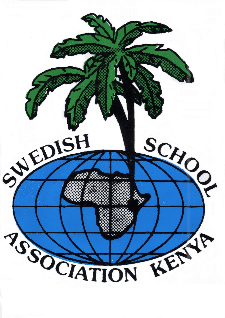 Skolavgifter 2019/2020	I skolavgiften ingår förutom undervisning och läromedel även lunch och av skolan anordnade pedagogiska utflykter så som lägerskola och studiebesök. För elever i förskolan (lång dag) och grundskolan ingår även fritidsverksamhet på eftermiddagarna. Fria aktiviteter som kan komma att erbjudas kan avgiftsbeläggas. Särskilt stöd kan erbjudas i mindre omfattning och i de fall detta angivits i samband med ansökan, i annat fall kan kostnad tillkomma. I skoltransport ingår transport med skolbuss i samband med den normala skoldagens början och slut. Skoltransporten sker på fastställda tider och är indelad i tre zoner. Avgifterna för de olika zonerna varierar beroende på avståndet och framgår av tabellen nedan. Zonindelningen illustreras på bifogad karta. Vi reserverar oss för begränsade möjligheter att erbjuda skoltransport i bostadsområden med allt för få elever. Det kan i bostadsområden bli aktuellt med skoltransport från och till uppsamlingsplats. Vid önskemål om skoltransport för elever som går kort dag på förskolan kan man kontakta skolan.  Skolavgiften är differentierad i två olika kategorier: Privat 		- avser elever vars vårdnadshavare privat betalar skol- och/eller transportavgiften. Till denna kategori räknas även elever som erhåller skolpeng från kommun. Arbetsgivare 	- avser elever vars vårdnadshavares arbetsgivare eller organisation betalar minst 50% av skol- och/eller transportavgiften.  Alla avgifter avser ett läsår och är angivna i svenska kronor (SEK) Syskon- och läsårsrabatt på skol- och transportavgiftenI de fall då vårdnadshavaren betalar skolavgiften privat (kategori privat) för samtliga elever tillämpas både syskonrabatt och läsårsrabatt om man har haft sitt barn på skolan under flera på varandra följande år enligt tabell nedan. Det äldsta barnet betraktas alltid som barn ett osv. Exempel: En familj med ett barn på skolan som går sitt tredje år på SSN får 10% rabatt.En familj med två barn som går på skolan andra respektive tredje året. Det äldsta barnet (barn ett) läser sitt tredje år och får därmed 10%. Det yngre barnet (barn två) läser sitt andra läsår och får därmed 15% rabatt. Rabatt för internatelevGymnasieelev som inte erhåller skolpeng från kommun och därmed betalar både skol- och internatavgiften privat erhåller en rabatt på 15% på totalavgiften. Deposition för ny elevEn deposition motsvarande 10 % av skolavgiften för en termin eller om kortare skolgång överenskommits 10 % av den totala skolavgiften för antalet skoldagar, betalas i samband med antagningen. Depositionen är en bekräftelse av plats i samband med att eleven antagits och den är ej återbetalningsbar. Resterande skolavgift för läsåret reduceras med densamma.   BetalningSkolavgiften betalas innan planerad skolstart terminsvis d.v.s. 50% av den totala avgiften innan terminens start (med reduktion för eventuell deposition). Avgiften är ej återbetalningsbar även om elev slutar vid SSN under pågående termin.  Avgifterna är fastställda i svenska kronor men det finns även möjlighet att betala i Kenyanska shilling. Läsårsavgiften betalas mot faktura två gånger per läsår. Försenad inbetalning kommer att debiteras med referensränta + 8%. Ytterst ansvarig för betalning av skolavgiften är alltid vårdnadshavarna, detta gäller även om eleven är myndig. I de fall kommun, företag eller organisation är betalningsansvariga skall detta skriftligt intygas av densamma, genom mail till info@ssn.or.ke. Vi förbehåller oss rätten, enligt lag, att ta en kreditupplysning.  Administrativ avgift för elever som inte läser en hel terminVid särskild överenskommelse med rektor, innan terminsstart, om studier som är kortare än en hel termin beräknas skolavgiften proportionellt mot den tid eleven studerar på SSN. Till detta tillkommer en administrativ avgift på 20% den ordinarie terminsavgiften. Avbrutna studier på skolan:
Elev som avbryter sina studier vid skolan under pågående termin, betalar full avgift för terminen (d.v.s. halva årsavgiften).Svenska Skolan i Nairobi reserverar sig för eventuella fel i information och vi förbehåller oss rätten till eventuella förändringar. Eventuella förändringar kommer att aviseras.Zonindelning:Zon 1 Norr om SSN till Waiyaki Way, t ex Lavington och KileleshwaÖster om SSN längs Ngong Rd till rondellen Mbagathi Way, Valley Road, t ex HurlinghamVäster om SSN längs Ngong Rd till Southern BypassZon 2 Norr om Waiyaki Way men söder om Lower Kabete Rd, t ex Kyuna och LoreshoVäster om Ngong Forest längs Ngong Rd till Karen Shopping CenterZon 3Norr om Lower Kabete Road, t ex Hill View, Lake View och RundaVäster och söder om Karen Shopping Center, t ex stora delar av Karen och LangataKategoriSkolavgiftTransportavgiftTransportavgiftTransportavgiftZon 1Zon 2Zon 3Förskola (3-5 år)Privat 49 90013 10018 60025 100Arbetsgivare 71 70016 40021 80028 300FörskoleklassPrivat 70 70015 20020 40027 300Arbetsgivare100 80019 60025 10032 700Grundskola 1-3Privat74 80015 20020 40027 300Arbetsgivare107 10019 60025 10032 700Grundskola 4-6Privat 80 00015 20020 40027 300Arbetsgivare114 40019 60025 10032 700Grundskola 7-9Privat86 30015 20020 40027 300Arbetsgivare123 70019 60025 10032 700GymnasietPrivat95 60017 40022 90029 500Arbetsgivare136 20021 80027 30034 900InternatavgiftEnkelrum95 600Dubbel- och trippelrum83 200Värdfamilj83 200Antal LäsårBarn ettBarn tvåBarn treBarn fyra10%10%15%20%25%15%20%25%310%20%25%30%415%25%30%35%